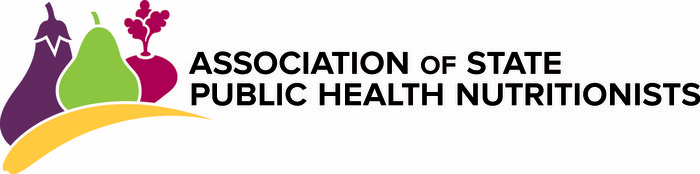 ASPHN 2021-2022 Farm to Early Care and Education (ECE) Capacity Building Grant (CABBAGE) ApplicationWith funding from Centers for Disease Control and Prevention (CDC) and in collaboration with National Farm to School Network (NFSN), the Association of State Public Health Nutritionists (ASPHN) is offering a technical assistance (TA) and funding opportunity for Racial and Ethnic Approaches to Community Health (REACH) recipients to learn about and initiate local farm to ECE programs with a health equity focus. This Farm to ECE Capacity Building Grant is called the CABBAGE.Farm to ECE is an evidence-based intervention with three core elements: purchasing and serving local food, food and agriculture education integrated into the curriculum, and edible gardening, indoors or outdoors. The goal of the CABBAGE is to increase access to healthy food and healthy ECE environments for all young children. To achieve this goal, the CABBAGE will support up to five (5) REACH recipients’ efforts to advance farm to ECE interest and engagement, develop supporting partnerships, identify areas to address equity, and increase the number of ECEs conducting sustainable, comprehensive farm to ECE within their REACH priority populations.To complete the CABBAGE application:Carefully review the Year 2 ASPHN 2021-22 CABBAGE Information Packet.Consider the Year 2 CABBAGE Driver Diagram. Identify 1-2 CABBAGE secondary drivers that would be most helpful in progressing farm to ECE in partnership with REACH priority populations. Secondary drivers should be selected considering REACH team interests, previous related REACH work, priority populations’ interests and strengths, or community needs. Then consider 1-2 of the example strategies in the driver diagram or create strategies to achieve desired secondary drivers.Reflect on the selected drivers and strategies when answering the application questions.Once the application questions are complete, complete the provided Year 2 Partnership Form listing potential partners.Contact the ASPHN CABBAGE program manager, Emia Oppenheim with any questions.Submit completed applications and partnership forms to Emia Oppenheim by September 24, 2021.Once REACH teams are selected, they will work with the CABBAGE program managers to flesh out plans further and budget CABBAGE funds to support the plans.  Scoring:The maximum score for this application is 35 points. The points are evenly distributed between questions 1 through 7. CABBAGE TimelineContact Information for the REACH Team’s Farm to ECE Lead (this will be the point of contact for ASPHN).Contact Information for the REACH Team’s Farm to ECE Fiscal Agent. Note, CABBAGE funds may be dispersed to any team partner. They do not need to be received by the team lead’s agency.Using concise and short answers, please respond to the following questions:What does your REACH team hope to learn by participating in the CABBAGE? Be sure to include something specific.Are there related REACH activities that your team has done (including activities related to ECE or food systems) that will support your farm to ECE work? If your team participated in this year’s (2021) CABBAGE, please describe current farm to ECE efforts.After looking at the Year 2 ASPHN 2021-22 CABBAGE Information Packet and Driver Diagram, which 1-2 secondary driver(s) is the REACH team most interested in working on? If your REACH team has a specific vision for CABBAGE, include that here.Which 1-2 example strategies or other strategies will the REACH team implement to achieve selected driver(s)?  Please include a timeline for each strategy within the project period of November 1, 2021 to July 31, 2022.Good partnerships help initiate and sustain farm to ECE programs. Describe existing local or state partners in ECE or food systems your REACH team has that will support your farm to ECE work (e.g., local food hubs, ECE providers, food producers, extension agents, etc.)?  Describe any potential local or state partners your REACH team is considering to help support your above farm to ECE strategies and drivers.Describe your REACH priority populations, entities, and/or community organizations you would like to focus CABBAGE work on.This opportunity is supported by the Centers for Disease Control and Prevention (CDC) of the U.S. Department of Health and Human Services (HHS) as part of cooperative agreement number NU38OT000279-04. This specific project, along with many other projects, is funded through this cooperative agreement that totals $3,245,000. One hundred percent of this project is funded by the Division of Nutrition, Physical Activity and Obesity (DNPAO)/ National Center for Chronic Disease Prevention and Health Promotion (NCCDPHP)/CDC/HHS. The contents of this application are those of the author(s) and do not necessarily represent the official views of, nor an endorsement by, DNPAO/NCCDPHP/CDC/HHS, or the United States (US).  EventDateTimeDetailsCABBAGE Application & Information Packet ReleasedJuly 28, 2021n/aContact Emia Oppenheim (ASPHN) or Kate Reddy (CDC) for more detailsCABBAGE Informational WebinarAug 25, 20213-4 pm ET‬‬‬‬‬‬‬‬Register HereApplication TA AvailableJuly 28- Sept 24, 2021n/aASPHN CABBAGE program manager, Emia Oppenheim, is available for application assistance. Applications and Partnership Forms CompletedSept 24, 20218pmET/5pm PTSubmit to Emia OppenheimCABBAGE Selection AnnouncedNov 1, 2021n/aNotification sent to team leads via email.CABBAGE Kick Off Meeting Nov 23, 20212-3pm ET Zoom Meeting: https://zoom.us/j/3085591145Meeting ID: 308 559 1145CABBAGE teams  submit draft PDSAs and budgetDec 17, 20218pmET/5pm PTSubmit to Emia OppenheimCABBAGE quarterly networking callsNov 23, 2021 (kick off), Jan 25, 2022, Apr 26th, 2022 July 26, 20222-3pm ET Zoom Meeting: https://zoom.us/j/3085591145Meeting ID: 308 559 1145City, StateNamePositionAgencyPhone numberEmail AddressOrganization nameMailing AddressFEINContact Person’s nameContact Person’s email and phone number